                                                                                  Приложение                                                                                  к решению Собрания                                                                                  представителей сельского                                                                                  поселения Сухая Вязовка                                                                                  муниципального района                                                                                  Волжский Самарской области                                                                                  от ______________ № ______Измененияв Карту градостроительного зонирования сельского поселения Сухая Вязовка муниципального района Волжский Самарской области (М 1:25000)Изменения:Изменение градостроительного зонирования в отношении земельного участка общей площадью 1 235 кв.м, расположенного в кадастровом квартале 63:17:1703003 по адресу: Самарская область, Волжский район, на территории СПК «Красная Звезда», с территориальной зоны «Сх1 Зона сельскохозяйственных угодий» на территориальную зону «Сх2 Зона, занятая объектами сельскохозяйственного назначения», подзона «Сх2-4 Подзона, занятая объектами сельскохозяйственного назначения № 4».Карта градостроительного зонирования 
сельского поселения Сухая Вязовка 
(фрагмент)Карта градостроительного зонирования 
сельского поселения Сухая Вязовка 
(фрагмент в редакции изменений)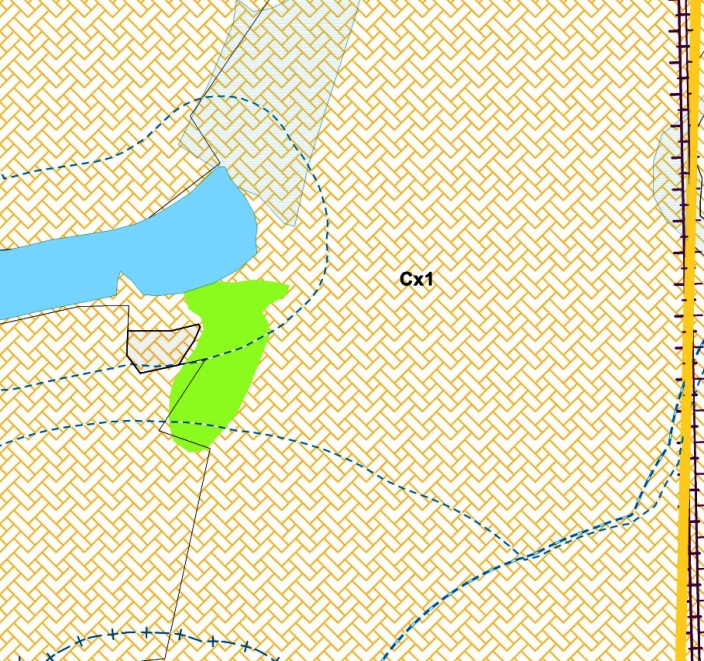 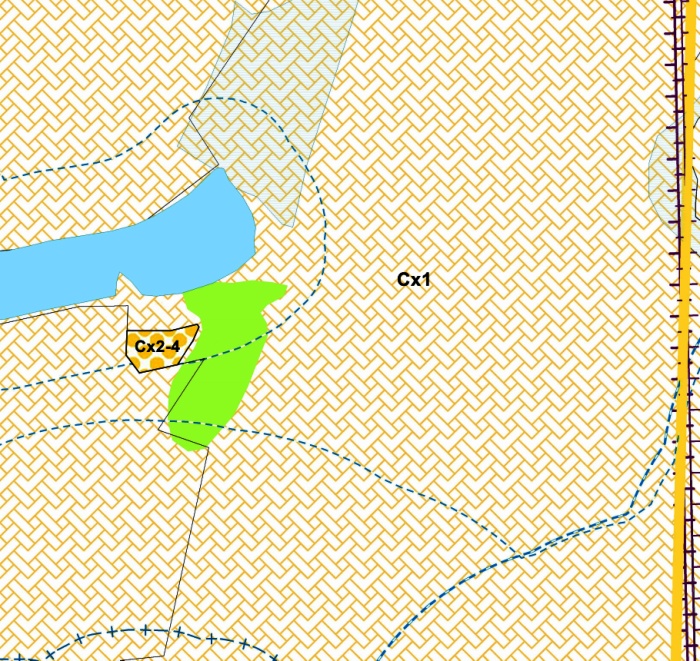 